教学主要内容(huvud innehåll av lektionerna)：lilla testet kap. 1 till kap. 3Nya ord och teckenkunskap i kap 3. 教学材料和辅助材料(undervisningsmaterial)：	Kinesiska 1，anteckningsbok课时安排(antal lektioner): 3 lektioner9:45-10:3010:40-11:2011:40-12:15上课内容 lektionsinnehål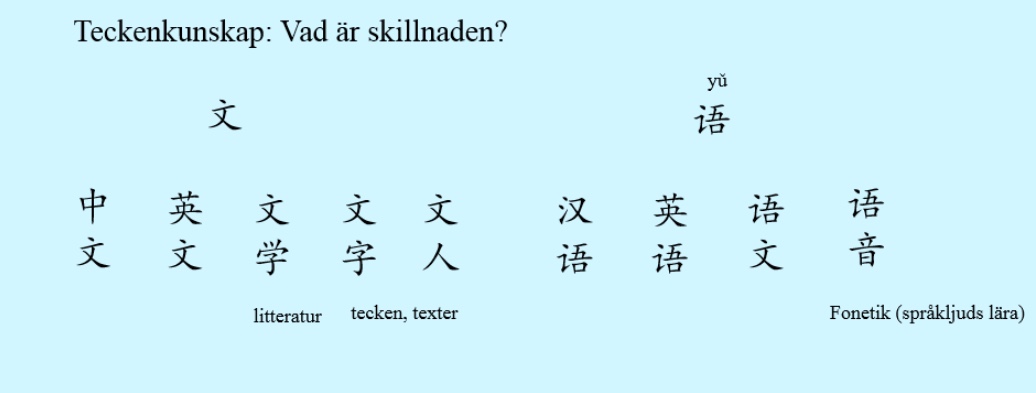 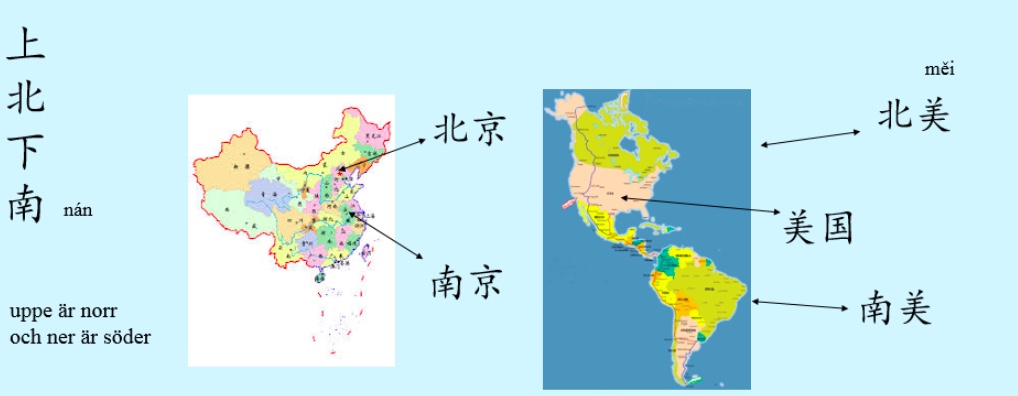 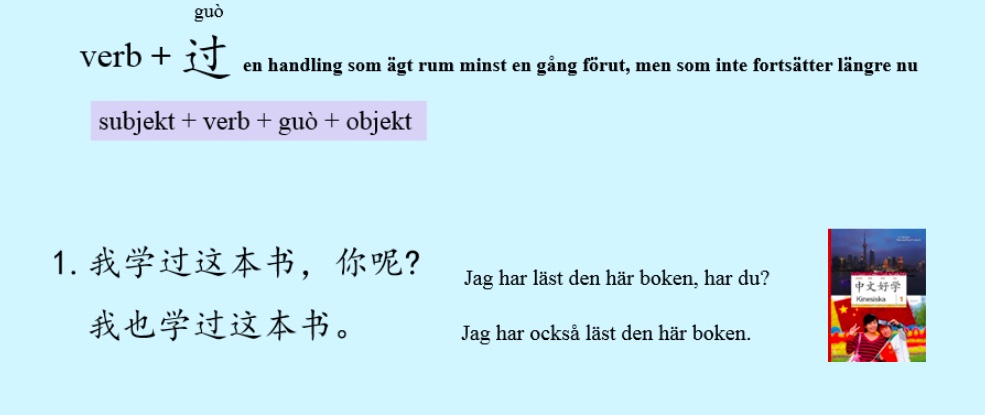 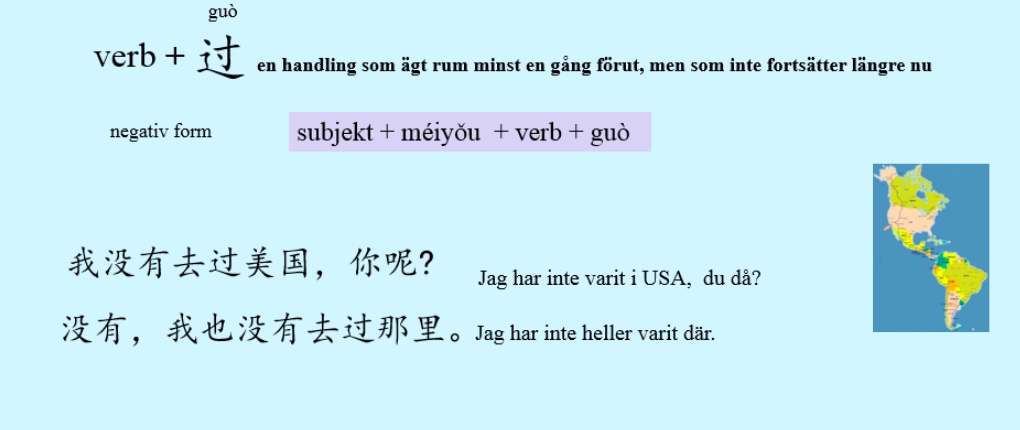 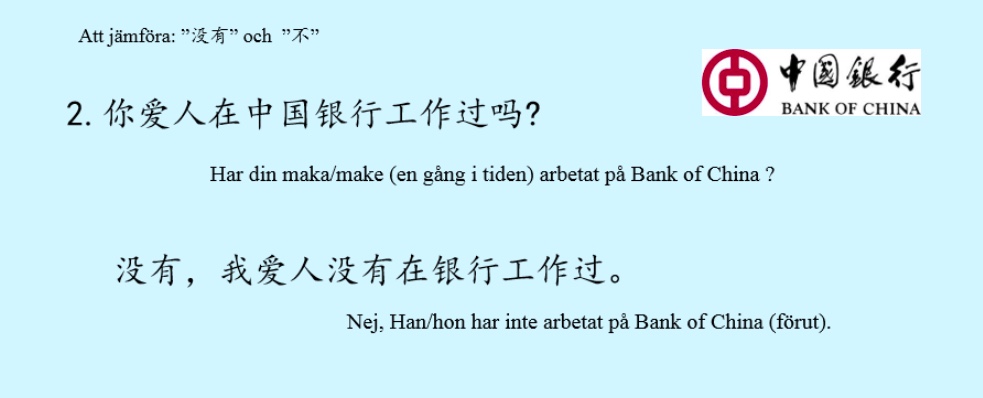 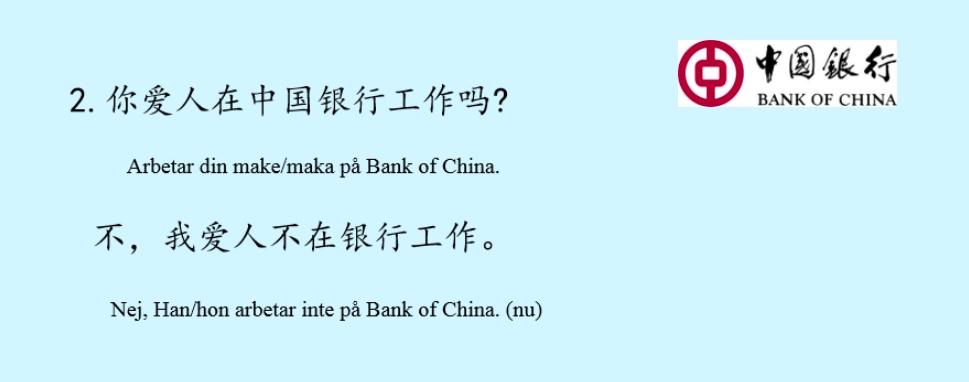 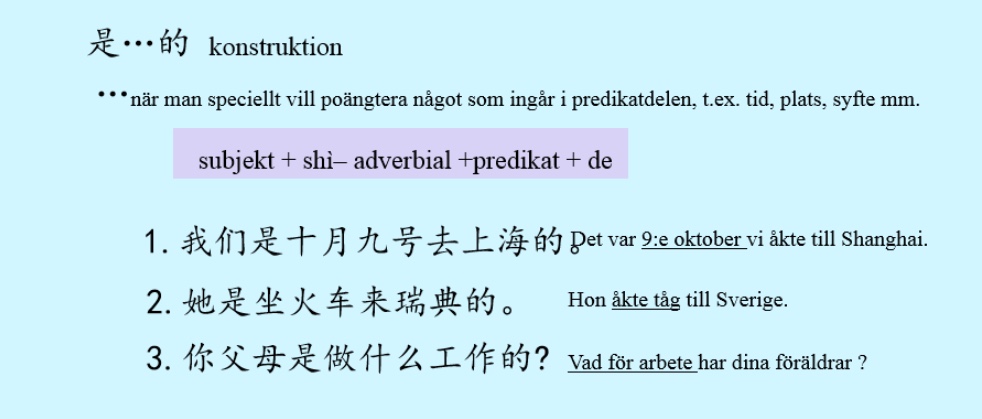 家庭作业 Hemläxa1. Skriv 2 svar mot frågorna med hjälp av 没有 och 不.EX: Fråga: 你姐姐在银行工作过吗？Svar 1:没有，我姐姐没有在银行工作过。Svar 2:不，我姐姐不在银行工作。Nu är det din tur!Fråga 1:你在美国住过吗？Fråga 2:爸爸教过瑞典文吗？2. Memorera 上北下南左西右东 上课学生Närvarolistan学生姓名本周是否到课 närvarande på lektionen上周作业是否完成 läxa inlämnade under lektionenMeja SXX常亦淑 Meja GXX党夏 KatrineXX魏丹尼 DanielX--汉娜 HannaX--王瑞楠 Liam----亚雷克斯 Alex----方雨菲 SofiaX--田灵森 LeoX--安明启 JuliusX--吴立波 Oliver XXIsacX--